MoneyShow: The Money, Metals & Mining Virtual Expo April 20-22, 2021 – Booth Fulfillment & Live Meetings – Preferred TrustBanner Ads: (filenames PTC Banner 728x90, PTC Banner 300x600.jpg, PTC Banner 300x250.jpg)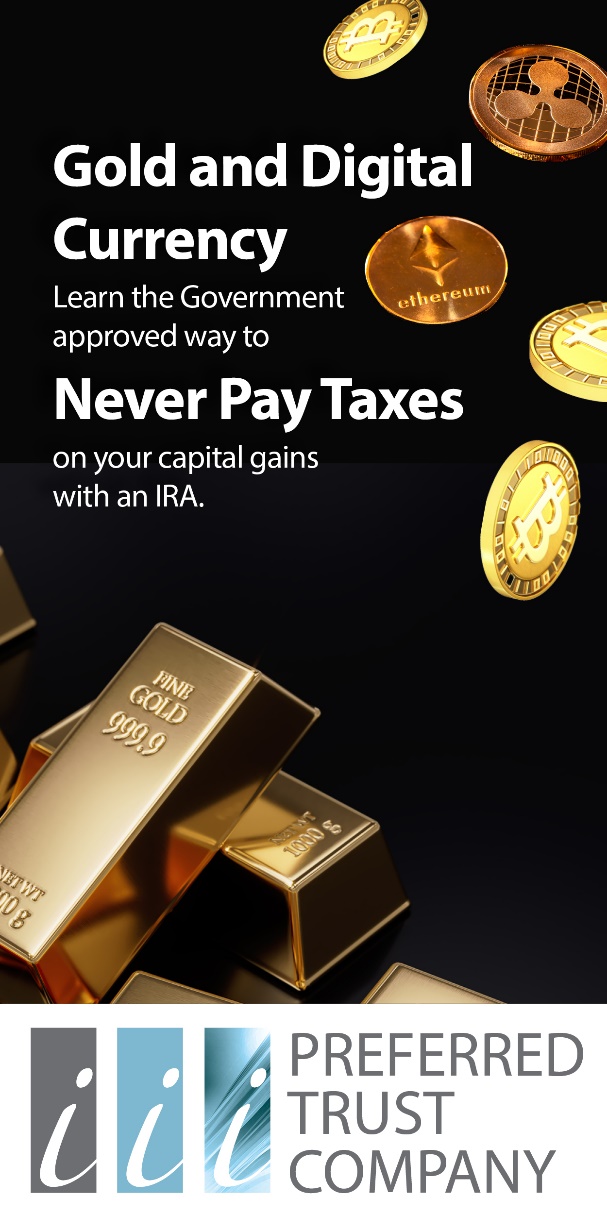 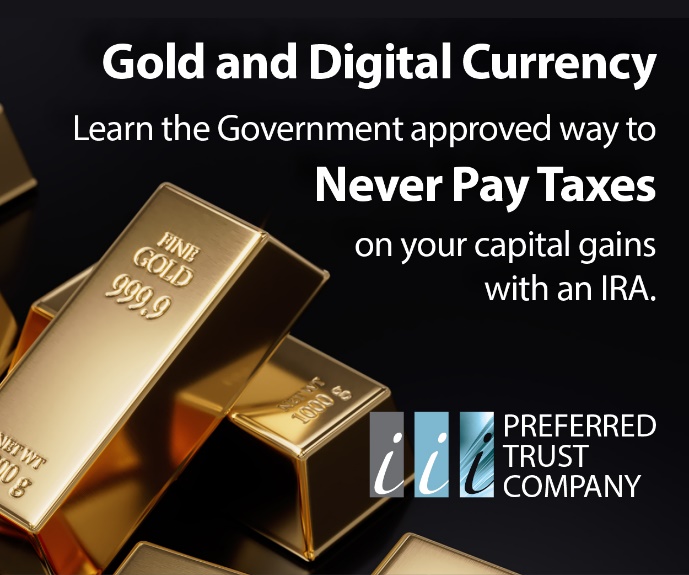 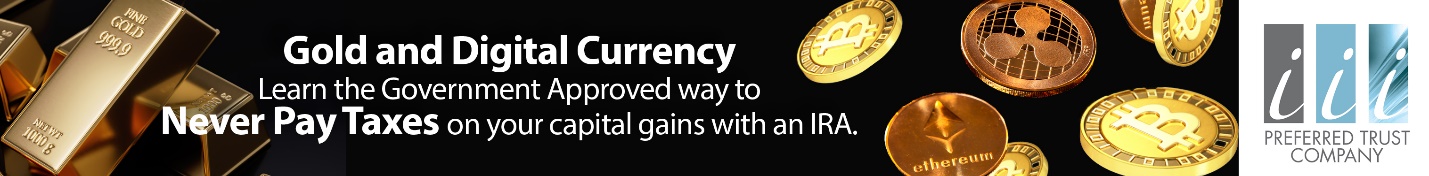 Collateral MaterialsTitle: Road Map To Retirement (filename: Road Map Online 2.3.21.pdf)Title: What Can an SD-IRA invest in? (filename: PTC Diversify One Sheet.pdf)Title: Invest your IRA in Precious Metals: IRS Approval, the Dealer and the Process.  (filename Precious Metals 6.25.20.pdf)Title: Building Wealth with Precious Metals (filename: PTC_Precious Metals_2.1.17.pdf)Title: Cryptocurrency Investors - Is Your Tax Sheltering Plan Bulletproof? (filename: Preferred Trust- advertorial April.pdf)Company Promotional Video Specs:https://www.youtube.com/watch?v=7fZ55-1mw_UTitle: Asset Diversification: Investing in Precious Metals with a Self-Directed IRAhttps://www.youtube.com/watch?v=vxjC42gl3VUTitle: Diversifying Your Self-Directed IRA with Cryptocurrencyhttps://www.youtube.com/watch?v=_oJoDPiH9_8Title: Are you an Average Investor or a Visionary?https://www.youtube.com/watch?v=JKmowJc1FwYTitle: The Possibilities ar Endless with a Self-Directed IRAContact InformationAddress: 2140 E Pebble Road, Suite 140
	Contact Us: Izzy Irizarry
	Call Us: 888.990.7892
	Email Us: marketing@ptcemail.com
	Visit Us: www.preferredtrustcompany.com
	Tweet Us: @Preferred_Trust
	Facebook: www.facebook.com/PreferredTrust
Keyword Selections:Alternative Investments
Cryptocurrency
Precious Metals